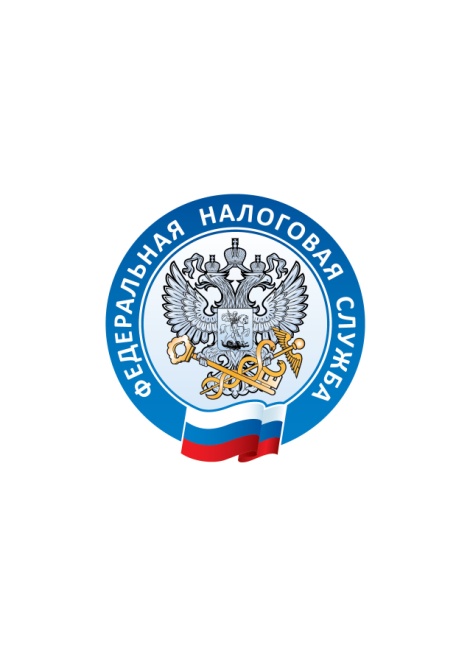 УПРАВЛЕНИЕ ФЕДЕРАЛЬНОЙ НАЛОГОВОЙ СЛУЖБЫПО ВЛАДИМИРСКОЙ ОБЛАСТИВниманию владельцев земельных участков, объектов имущества и транспортных средств!УФНС России по Владимирской области, в связи с подготовкой к массовому расчету имущественных налогов физическим лицам за 2018 год, предлагает собственникам земельных участков, объектов имущества и транспортных средств, имеющим право на налоговые льготы, представить в любой территориальный налоговый орган соответствующее заявление и подтверждающие документы до 1 апреля текущего года. Пользователи Личного кабинета налогоплательщика для физических лиц могут направить заявление, подписанное электронной цифровой подписью, сформированное в разделе «Объекты налогообложения/заявление о предоставлении налоговой льготы» и сканированные копии документов посредством электронного сервиса. В случае, если у налогового органа имеются документированные сведения о праве налогоплательщика на налоговую льготу, повторное представление документов не требуется. Обращаем внимание, что Законом Владимирской области от 11.07.2018 № 78-ОЗ с 2018 года введена новая льгота по транспортному налогу для одного из родителей (усыновителей, опекунов, попечителей) ребенка-инвалида, проживающего совместно с ребенком-инвалидом, на один легковой автомобиль с мощностью двигателя не более 150 л.с.	Справочную информацию о ставках и льготах по имущественным налогам можно узнать на сайте www.nalog.ru в разделе «Электронные сервисы», а также путем обращения в территориальный налоговый орган. Режим работы налоговых органов:Понедельник, среда с 9.00 до 18.00Вторник, четверг с 9.00 до 20.00Пятница с 9.00 до 16.45Вторая и четвертая суббота месяца с 10.00 до 15.00